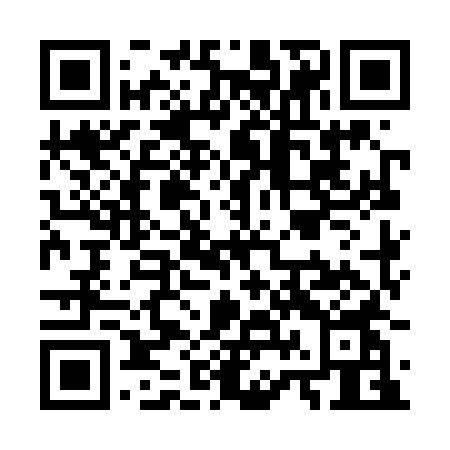 Prayer times for Augustendorf, GermanyWed 1 May 2024 - Fri 31 May 2024High Latitude Method: Angle Based RulePrayer Calculation Method: Muslim World LeagueAsar Calculation Method: ShafiPrayer times provided by https://www.salahtimes.comDateDayFajrSunriseDhuhrAsrMaghribIsha1Wed3:085:491:215:268:5411:252Thu3:075:471:215:268:5611:263Fri3:065:451:215:278:5711:274Sat3:065:431:205:288:5911:275Sun3:055:411:205:289:0111:286Mon3:045:391:205:299:0311:297Tue3:035:371:205:309:0411:308Wed3:025:351:205:319:0611:309Thu3:025:331:205:319:0811:3110Fri3:015:311:205:329:1011:3211Sat3:005:301:205:339:1111:3212Sun2:595:281:205:339:1311:3313Mon2:595:261:205:349:1511:3414Tue2:585:251:205:359:1611:3515Wed2:575:231:205:359:1811:3516Thu2:575:211:205:369:2011:3617Fri2:565:201:205:379:2111:3718Sat2:565:181:205:379:2311:3719Sun2:555:171:205:389:2411:3820Mon2:555:151:205:389:2611:3921Tue2:545:141:205:399:2711:4022Wed2:545:131:205:409:2911:4023Thu2:535:111:205:409:3011:4124Fri2:535:101:215:419:3211:4225Sat2:525:091:215:419:3311:4226Sun2:525:081:215:429:3411:4327Mon2:515:071:215:439:3611:4428Tue2:515:061:215:439:3711:4429Wed2:515:041:215:449:3811:4530Thu2:505:031:215:449:4011:4531Fri2:505:031:215:459:4111:46